О внесении изменений в постановление администрации  муниципального района Пестравский Самарской области от 01.10.2015 №639 «Об утверждении состава и положения о комиссии по жилищным вопросам при администрации муниципального района Пестравский Самарской области»  В целях оперативного решения вопросов и жилищных проблем граждан Пестравского района, контроля за использованием муниципального жилищного фонда,  в связи с изменением состава комиссии по жилищным вопросам при администрации муниципального района Пестравский, руководствуясь статьями 41, 43 Устава муниципального района Пестравский Самарской области, администрация муниципального района Пестравский  ПОСТАНОВЛЯЕТ:Внести в приложение №1 к постановлению администрации муниципального района Пестравкий Самарской области от 01.10.2015 №639 «Об утверждении состава и положения о комиссии по жилищным вопросам при администрации муниципального района Пестравский Самарской области» следующие изменения:Вывести из состава жилищной комиссии при администрации муниципального района Пестравский:           - Иванову Оксану Владимировну. Ввести в состав жилищной комиссии при администрации муниципального района Пестравский в качестве члена комиссии Гринева Сергея Александровича ведущего специалиста по муниципальному жилищному контролю администрации муниципального района Пестравский Самарской области.Должность члена комиссии по жилищным вопросам при администрации муниципального района Пестравский Царькова Виталия Викторовича читать в следующей редакции :«–ведущий специалист отдела капитального строительства и жилищно-коммунального хозяйства муниципального района Пестравкий Самарской области».Опубликовать настоящее постановление в районной газете «Степь» и разместить на официальном Интернет-сайте муниципального района Пестравский.Контроль за выполнением настоящего постановления возложить на первого заместителя Главы муниципального района Пестравский Имангулова А.В. Глава муниципального районаПестравский						                      А.П. ЛюбаевЗавацких Н.А.22588ЛИСТ СОГЛОСОВАНИЯк постановлению администрации муниципального района Пестравский Самарской области	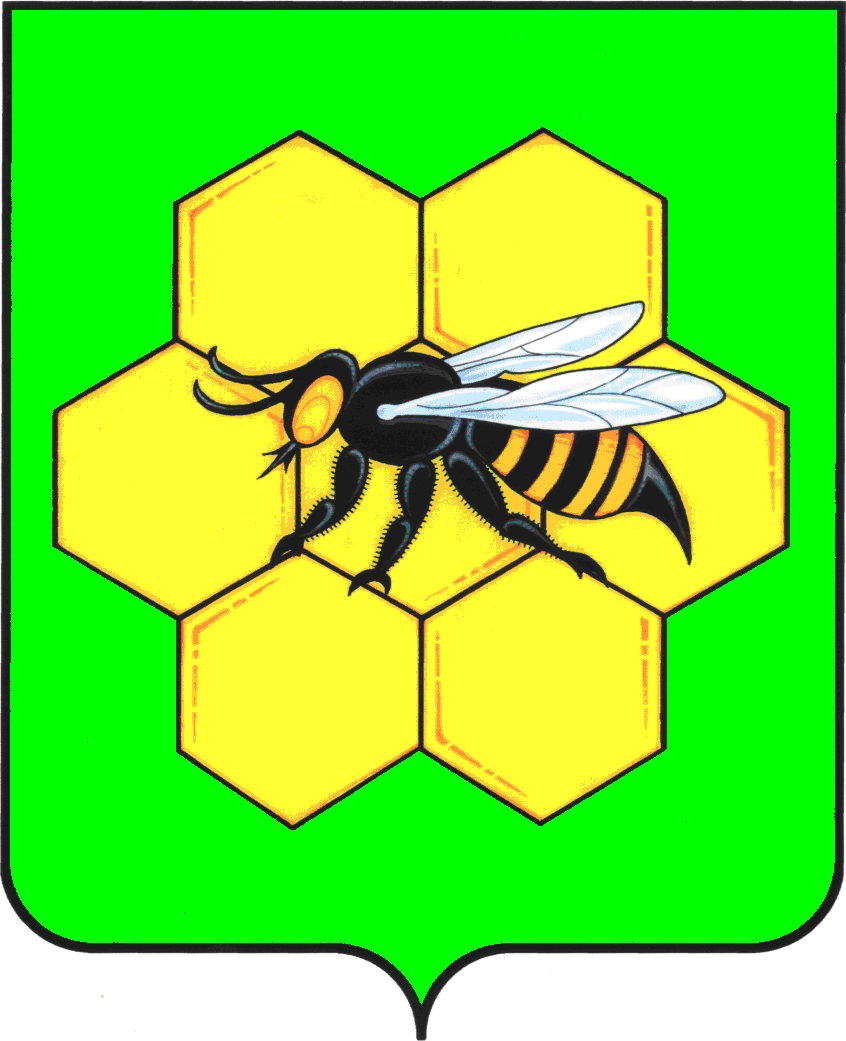 АДМИНИСТРАЦИЯМУНИЦИПАЛЬНОГО РАЙОНАПЕСТРАВСКИЙСАМАРСКОЙ ОБЛАСТИПОСТАНОВЛЕНИЕот 22.08.2016 №470ДолжностьДата поступления документаРосписьФ.И.ОПервый зам. Главы м.р. ПестравскийИмангулов А.В.Начальник юридического отделаСапрыкин О.В.Главный инженер - системный программистМясоедов Р.О.